Modelling soil erosionKEY INQUIRY SKILLS:processing and analysing data and informationcommunicatingEquipment:stream tray or other metal or wooden traysandwooden blockrubber tubing to fit a water tapsmall plastic lid (from an orange juice container)twigs, matches or cotton buds to act as treesMethodPack slightly damp sand into the tray so that it is fairly level.Use a small block of wood to raise one end of the tray slightly. Place the other end of the tray on the edge of a sink or over an empty bucket.With one finger, make a slightly winding groove in the sand as shown in the diagram below.Plant ‘trees’ along one edge of your model river using twigs, matches or cotton buds.Place the plastic lid in the sand at the top of the groove and aim the rubber tubing from the tap over it.Turn on the tap so that water flows slowly but steadily into the plastic lid, overflowing into the groove.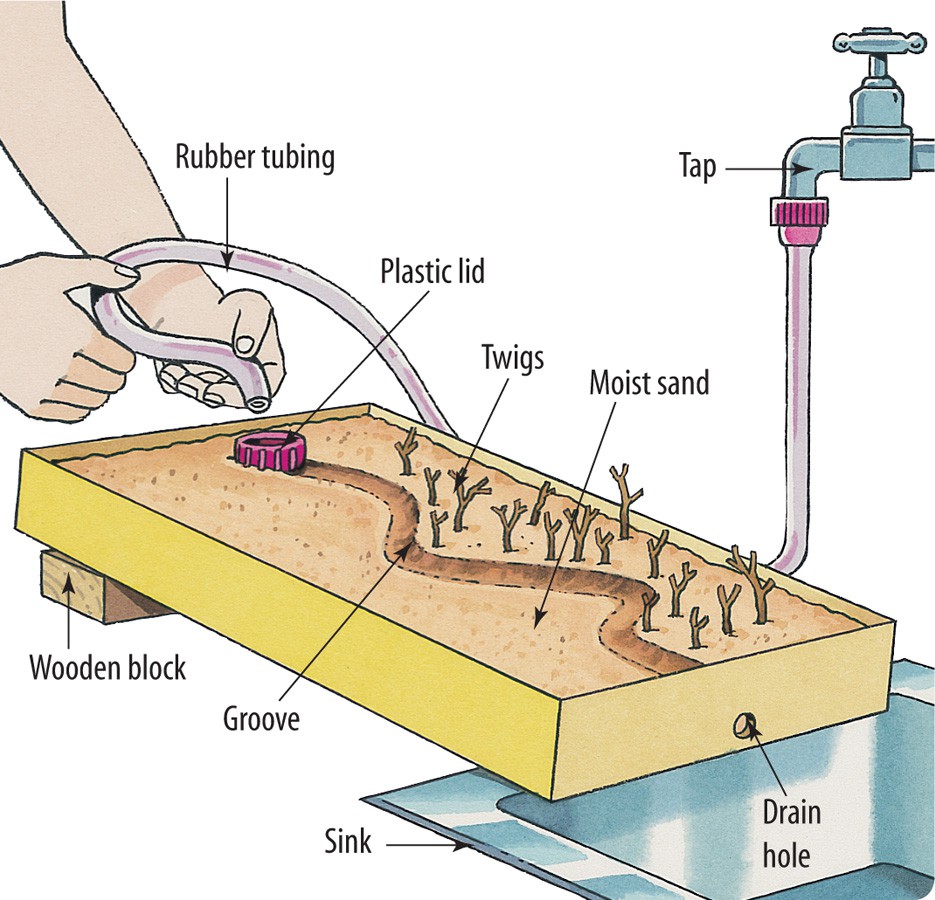 